Fill In The Blanks…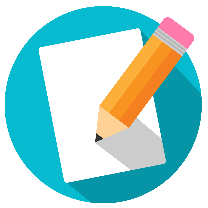 Inverse Three-Step FunctionsQuestionFunction MachinesFunction MachinesFunction MachinesFunction MachinesFunction MachinesAnswerFind 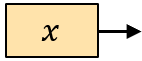 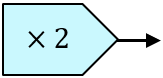 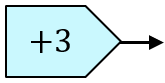 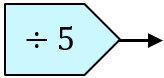 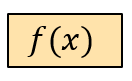 Find 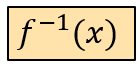 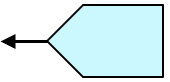 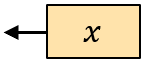 Find 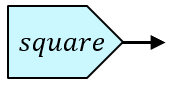 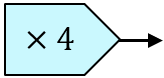 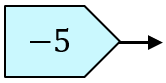 Find 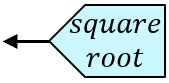 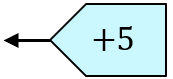 Find 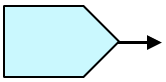 Find Find Find Find 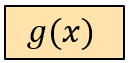 Find 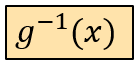 